Year 10 – Week beginning 11th May 2020EnglishTask 1Weekly Writing Challenge: Aim to write 200 words.  Include the word ‘Ubiquitous’-you will need to find out what this word means.  Write down a definition.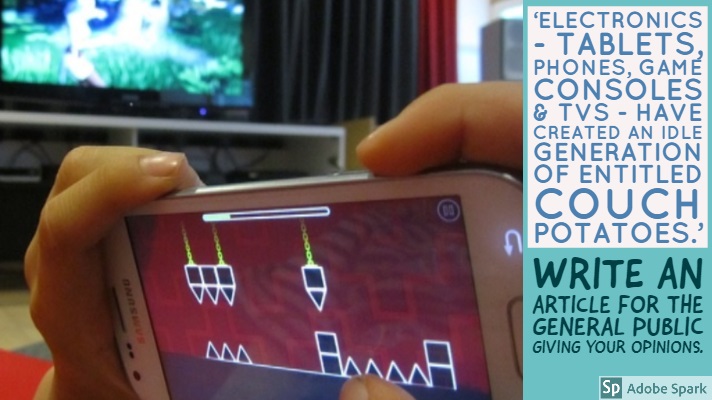 Task 2Use the Romeo and Juliet knowledge organiser (you should have a copy of this already but your teacher will email you a copy in case you have lost it and there is a link to find this on the school website) and create quote posters for each of the key quotes.  You should illustrate each quotation with an appropriate image and if possible include what effect the quote might have on the audience.  Task 3 Mrs Cox has created a guide to using and signing up for a website called Massolit: https://www.massolit.io/users/sign_up Your teachers will email this to you and there will be a link to this on the school website. Massolit is a website that allows you to access several lectures from university lecturers about the literature texts we have studied.  This will allow you to deepen your knowledge and understanding of the texts we have studied.  This week I would like you to watch the next course of lectures about Romeo and Juliet:https://www.massolit.io/courses/shakespeare-romeo-julietTask 4Use the following link to complete the lessons on BBC Bitesize:https://www.bbc.co.uk/bitesize/articles/z7jnf4jTask 5Use the following link to access lessons from the Oak National Academy:https://www.thenational.academy/online-classroom/year-10/english#subjectsIf you fancy a bit of reading you can get lots of audiobooks for free from Audible: https://stories.audible.com/start-listen. You can listen to them and escape the world for a bit.  There are some new activities available for you to complete on Doddle.  Stay safe and take care.Task 1Weekly Writing Challenge: Aim to write 200 words.  Include the word ‘Ubiquitous’-you will need to find out what this word means.  Write down a definition.Task 2Use the Romeo and Juliet knowledge organiser (you should have a copy of this already but your teacher will email you a copy in case you have lost it and there is a link to find this on the school website) and create quote posters for each of the key quotes.  You should illustrate each quotation with an appropriate image and if possible include what effect the quote might have on the audience.  Task 3 Mrs Cox has created a guide to using and signing up for a website called Massolit: https://www.massolit.io/users/sign_up Your teachers will email this to you and there will be a link to this on the school website. Massolit is a website that allows you to access several lectures from university lecturers about the literature texts we have studied.  This will allow you to deepen your knowledge and understanding of the texts we have studied.  This week I would like you to watch the next course of lectures about Romeo and Juliet:https://www.massolit.io/courses/shakespeare-romeo-julietTask 4Use the following link to complete the lessons on BBC Bitesize:https://www.bbc.co.uk/bitesize/articles/z7jnf4jTask 5Use the following link to access lessons from the Oak National Academy:https://www.thenational.academy/online-classroom/year-10/english#subjectsIf you fancy a bit of reading you can get lots of audiobooks for free from Audible: https://stories.audible.com/start-listen. You can listen to them and escape the world for a bit.  There are some new activities available for you to complete on Doddle.  Stay safe and take care.Task 1Weekly Writing Challenge: Aim to write 200 words.  Include the word ‘Ubiquitous’-you will need to find out what this word means.  Write down a definition.Task 2Use the Romeo and Juliet knowledge organiser (you should have a copy of this already but your teacher will email you a copy in case you have lost it and there is a link to find this on the school website) and create quote posters for each of the key quotes.  You should illustrate each quotation with an appropriate image and if possible include what effect the quote might have on the audience.  Task 3 Mrs Cox has created a guide to using and signing up for a website called Massolit: https://www.massolit.io/users/sign_up Your teachers will email this to you and there will be a link to this on the school website. Massolit is a website that allows you to access several lectures from university lecturers about the literature texts we have studied.  This will allow you to deepen your knowledge and understanding of the texts we have studied.  This week I would like you to watch the next course of lectures about Romeo and Juliet:https://www.massolit.io/courses/shakespeare-romeo-julietTask 4Use the following link to complete the lessons on BBC Bitesize:https://www.bbc.co.uk/bitesize/articles/z7jnf4jTask 5Use the following link to access lessons from the Oak National Academy:https://www.thenational.academy/online-classroom/year-10/english#subjectsIf you fancy a bit of reading you can get lots of audiobooks for free from Audible: https://stories.audible.com/start-listen. You can listen to them and escape the world for a bit.  There are some new activities available for you to complete on Doddle.  Stay safe and take care.Task 1Weekly Writing Challenge: Aim to write 200 words.  Include the word ‘Ubiquitous’-you will need to find out what this word means.  Write down a definition.Task 2Use the Romeo and Juliet knowledge organiser (you should have a copy of this already but your teacher will email you a copy in case you have lost it and there is a link to find this on the school website) and create quote posters for each of the key quotes.  You should illustrate each quotation with an appropriate image and if possible include what effect the quote might have on the audience.  Task 3 Mrs Cox has created a guide to using and signing up for a website called Massolit: https://www.massolit.io/users/sign_up Your teachers will email this to you and there will be a link to this on the school website. Massolit is a website that allows you to access several lectures from university lecturers about the literature texts we have studied.  This will allow you to deepen your knowledge and understanding of the texts we have studied.  This week I would like you to watch the next course of lectures about Romeo and Juliet:https://www.massolit.io/courses/shakespeare-romeo-julietTask 4Use the following link to complete the lessons on BBC Bitesize:https://www.bbc.co.uk/bitesize/articles/z7jnf4jTask 5Use the following link to access lessons from the Oak National Academy:https://www.thenational.academy/online-classroom/year-10/english#subjectsIf you fancy a bit of reading you can get lots of audiobooks for free from Audible: https://stories.audible.com/start-listen. You can listen to them and escape the world for a bit.  There are some new activities available for you to complete on Doddle.  Stay safe and take care.Task 1Weekly Writing Challenge: Aim to write 200 words.  Include the word ‘Ubiquitous’-you will need to find out what this word means.  Write down a definition.Task 2Use the Romeo and Juliet knowledge organiser (you should have a copy of this already but your teacher will email you a copy in case you have lost it and there is a link to find this on the school website) and create quote posters for each of the key quotes.  You should illustrate each quotation with an appropriate image and if possible include what effect the quote might have on the audience.  Task 3 Mrs Cox has created a guide to using and signing up for a website called Massolit: https://www.massolit.io/users/sign_up Your teachers will email this to you and there will be a link to this on the school website. Massolit is a website that allows you to access several lectures from university lecturers about the literature texts we have studied.  This will allow you to deepen your knowledge and understanding of the texts we have studied.  This week I would like you to watch the next course of lectures about Romeo and Juliet:https://www.massolit.io/courses/shakespeare-romeo-julietTask 4Use the following link to complete the lessons on BBC Bitesize:https://www.bbc.co.uk/bitesize/articles/z7jnf4jTask 5Use the following link to access lessons from the Oak National Academy:https://www.thenational.academy/online-classroom/year-10/english#subjectsIf you fancy a bit of reading you can get lots of audiobooks for free from Audible: https://stories.audible.com/start-listen. You can listen to them and escape the world for a bit.  There are some new activities available for you to complete on Doddle.  Stay safe and take care.Task 1Weekly Writing Challenge: Aim to write 200 words.  Include the word ‘Ubiquitous’-you will need to find out what this word means.  Write down a definition.Task 2Use the Romeo and Juliet knowledge organiser (you should have a copy of this already but your teacher will email you a copy in case you have lost it and there is a link to find this on the school website) and create quote posters for each of the key quotes.  You should illustrate each quotation with an appropriate image and if possible include what effect the quote might have on the audience.  Task 3 Mrs Cox has created a guide to using and signing up for a website called Massolit: https://www.massolit.io/users/sign_up Your teachers will email this to you and there will be a link to this on the school website. Massolit is a website that allows you to access several lectures from university lecturers about the literature texts we have studied.  This will allow you to deepen your knowledge and understanding of the texts we have studied.  This week I would like you to watch the next course of lectures about Romeo and Juliet:https://www.massolit.io/courses/shakespeare-romeo-julietTask 4Use the following link to complete the lessons on BBC Bitesize:https://www.bbc.co.uk/bitesize/articles/z7jnf4jTask 5Use the following link to access lessons from the Oak National Academy:https://www.thenational.academy/online-classroom/year-10/english#subjectsIf you fancy a bit of reading you can get lots of audiobooks for free from Audible: https://stories.audible.com/start-listen. You can listen to them and escape the world for a bit.  There are some new activities available for you to complete on Doddle.  Stay safe and take care.Task 1Weekly Writing Challenge: Aim to write 200 words.  Include the word ‘Ubiquitous’-you will need to find out what this word means.  Write down a definition.Task 2Use the Romeo and Juliet knowledge organiser (you should have a copy of this already but your teacher will email you a copy in case you have lost it and there is a link to find this on the school website) and create quote posters for each of the key quotes.  You should illustrate each quotation with an appropriate image and if possible include what effect the quote might have on the audience.  Task 3 Mrs Cox has created a guide to using and signing up for a website called Massolit: https://www.massolit.io/users/sign_up Your teachers will email this to you and there will be a link to this on the school website. Massolit is a website that allows you to access several lectures from university lecturers about the literature texts we have studied.  This will allow you to deepen your knowledge and understanding of the texts we have studied.  This week I would like you to watch the next course of lectures about Romeo and Juliet:https://www.massolit.io/courses/shakespeare-romeo-julietTask 4Use the following link to complete the lessons on BBC Bitesize:https://www.bbc.co.uk/bitesize/articles/z7jnf4jTask 5Use the following link to access lessons from the Oak National Academy:https://www.thenational.academy/online-classroom/year-10/english#subjectsIf you fancy a bit of reading you can get lots of audiobooks for free from Audible: https://stories.audible.com/start-listen. You can listen to them and escape the world for a bit.  There are some new activities available for you to complete on Doddle.  Stay safe and take care.Task 1Weekly Writing Challenge: Aim to write 200 words.  Include the word ‘Ubiquitous’-you will need to find out what this word means.  Write down a definition.Task 2Use the Romeo and Juliet knowledge organiser (you should have a copy of this already but your teacher will email you a copy in case you have lost it and there is a link to find this on the school website) and create quote posters for each of the key quotes.  You should illustrate each quotation with an appropriate image and if possible include what effect the quote might have on the audience.  Task 3 Mrs Cox has created a guide to using and signing up for a website called Massolit: https://www.massolit.io/users/sign_up Your teachers will email this to you and there will be a link to this on the school website. Massolit is a website that allows you to access several lectures from university lecturers about the literature texts we have studied.  This will allow you to deepen your knowledge and understanding of the texts we have studied.  This week I would like you to watch the next course of lectures about Romeo and Juliet:https://www.massolit.io/courses/shakespeare-romeo-julietTask 4Use the following link to complete the lessons on BBC Bitesize:https://www.bbc.co.uk/bitesize/articles/z7jnf4jTask 5Use the following link to access lessons from the Oak National Academy:https://www.thenational.academy/online-classroom/year-10/english#subjectsIf you fancy a bit of reading you can get lots of audiobooks for free from Audible: https://stories.audible.com/start-listen. You can listen to them and escape the world for a bit.  There are some new activities available for you to complete on Doddle.  Stay safe and take care.Maths10W110W110W210W310W410W510D110D2MathsUse emailed answers to check and correct work from last week. Any issues please email for help.Starters from CorbettMaths:https://corbettmaths.com/wp-content/uploads/2015/09/may-11-pdf3.pdfhttps://corbettmaths.com/wp-content/uploads/2015/09/may-12-pdf3.pdfhttps://corbettmaths.com/wp-content/uploads/2015/09/may-13-pdf3.pdfhttps://corbettmaths.com/wp-content/uploads/2015/09/may-14-pdf3.pdfWorksheet on solving inequalities – will be emailed to school email account on MondayTwo online classes from Oak Academy: https://www.thenational.academy/year-10/maths/solving-inequalities-1-year-10-wk3-1https://www.thenational.academy/year-10/maths/solving-inequalities-2-year-10-wk3-2Additional help available on MathsWatch clip 139MathsWatch exercises on solving linear inequalities (one sided and two sided)Use emailed answers to check and correct work from last week. Any issues please email for help.Starters from CorbettMaths:https://corbettmaths.com/wp-content/uploads/2015/09/may-11-pdf3.pdfhttps://corbettmaths.com/wp-content/uploads/2015/09/may-12-pdf3.pdfhttps://corbettmaths.com/wp-content/uploads/2015/09/may-13-pdf3.pdfhttps://corbettmaths.com/wp-content/uploads/2015/09/may-14-pdf3.pdfWorksheet on solving inequalities – will be emailed to school email account on MondayTwo online classes from Oak Academy: https://www.thenational.academy/year-10/maths/solving-inequalities-1-year-10-wk3-1https://www.thenational.academy/year-10/maths/solving-inequalities-2-year-10-wk3-2Additional help available on MathsWatch clip 139MathsWatch exercises on solving linear inequalities (one sided and two sided)Use emailed answers to check and correct work from last week. Any issues please email for help.Starters from CorbettMaths:https://corbettmaths.com/wp-content/uploads/2015/09/may-11-pdf3.pdfhttps://corbettmaths.com/wp-content/uploads/2015/09/may-12-pdf3.pdfhttps://corbettmaths.com/wp-content/uploads/2015/09/may-13-pdf3.pdfhttps://corbettmaths.com/wp-content/uploads/2015/09/may-14-pdf3.pdfWorksheet on solving inequalities – will be emailed to school email account on MondayTwo online classes from Oak Academy: https://www.thenational.academy/year-10/maths/solving-inequalities-1-year-10-wk3-1https://www.thenational.academy/year-10/maths/solving-inequalities-2-year-10-wk3-2Additional help available on MathsWatch clip 139MathsWatch exercises on solving linear inequalities (one sided and two sided)Week beginning 11th May 2020 Topic is Co-ordinatesStarter is dated 12th May 2020 (see attachment)Watch Maths watch clips 8 and 113Complete the worksheet 8 and worksheet 113 from Maths watch (Attached)OR watch Corbett maths clip 84 and 85Complete worksheet 84/85 from Corbett maths (Attached)Co-ordinatesRemember that we go along the corridor and then up the stairs (5, 4) means along to 5 and then up to 4. (-3, 2) means along to -3 and then up to 2.You may need to investigate shapes to know what you are trying to create.Week beginning 11th May 2020 Topic is Co-ordinatesStarter is dated 12th May 2020 (see attachment)Watch Maths watch clips 8 and 113Complete the worksheet 8 and worksheet 113 from Maths watch (Attached)OR watch Corbett maths clip 84 and 85Complete worksheet 84/85 from Corbett maths (Attached)Co-ordinatesRemember that we go along the corridor and then up the stairs (5, 4) means along to 5 and then up to 4. (-3, 2) means along to -3 and then up to 2.You may need to investigate shapes to know what you are trying to create.Week beginning 11th May 2020 Topic is Co-ordinatesStarter is dated 12th May 2020 (see attachment)Watch Maths watch clips 8 and 113Complete the worksheet 8 and worksheet 113 from Maths watch (Attached)OR watch Corbett maths clip 84 and 85Complete worksheet 84/85 from Corbett maths (Attached)Co-ordinatesRemember that we go along the corridor and then up the stairs (5, 4) means along to 5 and then up to 4. (-3, 2) means along to -3 and then up to 2.You may need to investigate shapes to know what you are trying to create.Week beginning 11th May 2020 Topic is Co-ordinatesStarter is dated 12th May 2020 (see attachment)Watch Maths watch clips 8 and 113Complete the worksheet 8 and worksheet 113 from Maths watch (Attached)OR watch Corbett maths clip 84 and 85Complete worksheet 84/85 from Corbett maths (Attached)Co-ordinatesRemember that we go along the corridor and then up the stairs (5, 4) means along to 5 and then up to 4. (-3, 2) means along to -3 and then up to 2.You may need to investigate shapes to know what you are trying to create.Week beginning 11th May 2020 Topic is Co-ordinatesStarter is dated 12th May 2020 (see attachment)Watch Maths watch clips 8 and 113Complete the worksheet 8 and worksheet 113 from Maths watch (Attached)OR watch Corbett maths clip 84 and 85Complete worksheet 84/85 from Corbett maths (Attached)Co-ordinatesRemember that we go along the corridor and then up the stairs (5, 4) means along to 5 and then up to 4. (-3, 2) means along to -3 and then up to 2.You may need to investigate shapes to know what you are trying to create.Science10W110W110W210W310W410W510D110D2SciencePhysics – Students need to continue revision on Electricity topic. They will be emailed out links to bitesize and you tube clips. They will have 2 tasks set on Seneca.Biology – Revise plant and animal cells, microscopy and microscopy calculations. All resources and tasks will be emailed on Monday.Chemistry JSCContinue revision of all Chemistry topics, particularly focus on those with difficult concepts such as topic 1 atomic structure and periodic table and topic 2 structures and bonding.  Tasks will be emailed on Monday.Physics – Students need to continue revision on Electricity topic. They will be emailed out links to bitesize and you tube clips. They will have 2 tasks set on Seneca.Biology – Revise plant and animal cells, microscopy and microscopy calculations. All resources and tasks will be emailed on Monday.Chemistry JSCContinue revision of all Chemistry topics, particularly focus on those with difficult concepts such as topic 1 atomic structure and periodic table and topic 2 structures and bonding.  Tasks will be emailed on Monday.Physics – Students need to continue revision on Electricity topic. They will be emailed out links to bitesize and you tube clips. They will have 2 tasks set on Seneca.Biology – Continue with your revision of B4 and attempt the assessment to check your understanding. The quiz is for my reference only and will not count towards anything, other than to help me reteach misconceptions. I will email all resources and tasks on Monday.Chemistry JSCContinue revision of all Chemistry topics, particularly focus on those with difficult concepts such as topic 1 atomic structure and periodic table and topic 2 structures and bonding.  Tasks will be emailed on Monday.Physics – Students need to continue revision on Electricity topic. They will be emailed out links to bitesize and you tube clips. They will have 2 tasks set on Seneca.Biology – Continue with B4. This week we’re looking at the rate of photosynthesis and limiting factors (what variables can affect it’s rate). I will email all resources and tasks on Monday.Chemistry JSCContinue revision of all Chemistry topics, particularly focus on those with difficult concepts such as topic 1 atomic structure and periodic table and topic 2 structures and bonding.  Tasks will be emailed on Monday.Biology: Continued revision of unit 2 using Seneca and placemats. Details emailed on MondayPhysics- revise power and practice using the equation.Revise conduction, convection and radiation as a way of heat transfer for a project next week. Work to be emailed by Monday. Biology: Beginning revision of unit 3 using Seneca and placemats. Details emailed on MondayPhysics- revise power and practice using the equation.Revise conduction, convection and radiation as a way of heat transfer for a project next week. Work to be emailed by Monday.B1 Revision continuedLast week focused on revising cell structure. This week we will look at cell division and cell transport.B2 RevisionRevising organisation in living things, especially key terms and different organ systems.Details on Teams.Physics- revise power and practice using the equation.Revise conduction, convection and radiation as a way of heat transfer for a project next week. Work to be emailed by Monday.Chemistry JSCContinue revision of all Chemistry topics, particularly focus on those with difficult concepts such as topic 1 atomic structure and periodic table and topic 2 structures and bonding.  Tasks will be emailed on Monday.Computer ScienceFor Computer Science pupils should continue to complete the work set last week on Teams and upload your work back to your class Teams for marking as soon as possible. Only 4 pairs of students completed last weeks work and therefore I have extended the deadline for another week.To those students who completed last weeks work, you can complete the new assignment that will go live on Monday morning before 10.30amFor any questions please email Mr Christie. For Computer Science pupils should continue to complete the work set last week on Teams and upload your work back to your class Teams for marking as soon as possible. Only 4 pairs of students completed last weeks work and therefore I have extended the deadline for another week.To those students who completed last weeks work, you can complete the new assignment that will go live on Monday morning before 10.30amFor any questions please email Mr Christie. For Computer Science pupils should continue to complete the work set last week on Teams and upload your work back to your class Teams for marking as soon as possible. Only 4 pairs of students completed last weeks work and therefore I have extended the deadline for another week.To those students who completed last weeks work, you can complete the new assignment that will go live on Monday morning before 10.30amFor any questions please email Mr Christie. For Computer Science pupils should continue to complete the work set last week on Teams and upload your work back to your class Teams for marking as soon as possible. Only 4 pairs of students completed last weeks work and therefore I have extended the deadline for another week.To those students who completed last weeks work, you can complete the new assignment that will go live on Monday morning before 10.30amFor any questions please email Mr Christie. For Computer Science pupils should continue to complete the work set last week on Teams and upload your work back to your class Teams for marking as soon as possible. Only 4 pairs of students completed last weeks work and therefore I have extended the deadline for another week.To those students who completed last weeks work, you can complete the new assignment that will go live on Monday morning before 10.30amFor any questions please email Mr Christie. For Computer Science pupils should continue to complete the work set last week on Teams and upload your work back to your class Teams for marking as soon as possible. Only 4 pairs of students completed last weeks work and therefore I have extended the deadline for another week.To those students who completed last weeks work, you can complete the new assignment that will go live on Monday morning before 10.30amFor any questions please email Mr Christie. For Computer Science pupils should continue to complete the work set last week on Teams and upload your work back to your class Teams for marking as soon as possible. Only 4 pairs of students completed last weeks work and therefore I have extended the deadline for another week.To those students who completed last weeks work, you can complete the new assignment that will go live on Monday morning before 10.30amFor any questions please email Mr Christie. For Computer Science pupils should continue to complete the work set last week on Teams and upload your work back to your class Teams for marking as soon as possible. Only 4 pairs of students completed last weeks work and therefore I have extended the deadline for another week.To those students who completed last weeks work, you can complete the new assignment that will go live on Monday morning before 10.30amFor any questions please email Mr Christie. EnterpriseYear 10 Enterprise As for previous weeks, all work will be set on Microsoft Teams under your class and Files tab. Instructions will be provided via email on Monday before each week. Our next short term focus will be on Pass 4 and 5 – how businesses are affected by the economy they work in. Materials to be completed for these passes are available via the Team’s File tab. Merit 1 will be the next task after Pass 5’s SWOT and Pest analysis. Please check the examples regularly to see how you should approach the tasks. Please post any questions to the General Team channel with regards to the work or email Mr Turner directly.Year 10 Enterprise As for previous weeks, all work will be set on Microsoft Teams under your class and Files tab. Instructions will be provided via email on Monday before each week. Our next short term focus will be on Pass 4 and 5 – how businesses are affected by the economy they work in. Materials to be completed for these passes are available via the Team’s File tab. Merit 1 will be the next task after Pass 5’s SWOT and Pest analysis. Please check the examples regularly to see how you should approach the tasks. Please post any questions to the General Team channel with regards to the work or email Mr Turner directly.Year 10 Enterprise As for previous weeks, all work will be set on Microsoft Teams under your class and Files tab. Instructions will be provided via email on Monday before each week. Our next short term focus will be on Pass 4 and 5 – how businesses are affected by the economy they work in. Materials to be completed for these passes are available via the Team’s File tab. Merit 1 will be the next task after Pass 5’s SWOT and Pest analysis. Please check the examples regularly to see how you should approach the tasks. Please post any questions to the General Team channel with regards to the work or email Mr Turner directly.Year 10 Enterprise As for previous weeks, all work will be set on Microsoft Teams under your class and Files tab. Instructions will be provided via email on Monday before each week. Our next short term focus will be on Pass 4 and 5 – how businesses are affected by the economy they work in. Materials to be completed for these passes are available via the Team’s File tab. Merit 1 will be the next task after Pass 5’s SWOT and Pest analysis. Please check the examples regularly to see how you should approach the tasks. Please post any questions to the General Team channel with regards to the work or email Mr Turner directly.Year 10 Enterprise As for previous weeks, all work will be set on Microsoft Teams under your class and Files tab. Instructions will be provided via email on Monday before each week. Our next short term focus will be on Pass 4 and 5 – how businesses are affected by the economy they work in. Materials to be completed for these passes are available via the Team’s File tab. Merit 1 will be the next task after Pass 5’s SWOT and Pest analysis. Please check the examples regularly to see how you should approach the tasks. Please post any questions to the General Team channel with regards to the work or email Mr Turner directly.Year 10 Enterprise As for previous weeks, all work will be set on Microsoft Teams under your class and Files tab. Instructions will be provided via email on Monday before each week. Our next short term focus will be on Pass 4 and 5 – how businesses are affected by the economy they work in. Materials to be completed for these passes are available via the Team’s File tab. Merit 1 will be the next task after Pass 5’s SWOT and Pest analysis. Please check the examples regularly to see how you should approach the tasks. Please post any questions to the General Team channel with regards to the work or email Mr Turner directly.Year 10 Enterprise As for previous weeks, all work will be set on Microsoft Teams under your class and Files tab. Instructions will be provided via email on Monday before each week. Our next short term focus will be on Pass 4 and 5 – how businesses are affected by the economy they work in. Materials to be completed for these passes are available via the Team’s File tab. Merit 1 will be the next task after Pass 5’s SWOT and Pest analysis. Please check the examples regularly to see how you should approach the tasks. Please post any questions to the General Team channel with regards to the work or email Mr Turner directly.Year 10 Enterprise As for previous weeks, all work will be set on Microsoft Teams under your class and Files tab. Instructions will be provided via email on Monday before each week. Our next short term focus will be on Pass 4 and 5 – how businesses are affected by the economy they work in. Materials to be completed for these passes are available via the Team’s File tab. Merit 1 will be the next task after Pass 5’s SWOT and Pest analysis. Please check the examples regularly to see how you should approach the tasks. Please post any questions to the General Team channel with regards to the work or email Mr Turner directly.FrenchThis half-term we are going to be continuing the work on holidays from Module 5You will be working from the Module 5 booklet and BBC BitesizeYou can turn in or email your workGo to Teams to find complete instructions for this week’s assignment dated Monday 11th May.This half-term we are going to be continuing the work on holidays from Module 5You will be working from the Module 5 booklet and BBC BitesizeYou can turn in or email your workGo to Teams to find complete instructions for this week’s assignment dated Monday 11th May.This half-term we are going to be continuing the work on holidays from Module 5You will be working from the Module 5 booklet and BBC BitesizeYou can turn in or email your workGo to Teams to find complete instructions for this week’s assignment dated Monday 11th May.This half-term we are going to be continuing the work on holidays from Module 5You will be working from the Module 5 booklet and BBC BitesizeYou can turn in or email your workGo to Teams to find complete instructions for this week’s assignment dated Monday 11th May.This half-term we are going to be continuing the work on holidays from Module 5You will be working from the Module 5 booklet and BBC BitesizeYou can turn in or email your workGo to Teams to find complete instructions for this week’s assignment dated Monday 11th May.This half-term we are going to be continuing the work on holidays from Module 5You will be working from the Module 5 booklet and BBC BitesizeYou can turn in or email your workGo to Teams to find complete instructions for this week’s assignment dated Monday 11th May.This half-term we are going to be continuing the work on holidays from Module 5You will be working from the Module 5 booklet and BBC BitesizeYou can turn in or email your workGo to Teams to find complete instructions for this week’s assignment dated Monday 11th May.This half-term we are going to be continuing the work on holidays from Module 5You will be working from the Module 5 booklet and BBC BitesizeYou can turn in or email your workGo to Teams to find complete instructions for this week’s assignment dated Monday 11th May.GeographyStep one watch the two YouTube clips links below. (They are from Planet Lacey: Geography Revision, click on Paper 2 unit 6.https://www.youtube.com/watch?v=hQWOndusrj8&t=6sComplete pages 7-9 of booklet, use your Manchester Booklet to help you complete this.Step one watch the two YouTube clips links below. (They are from Planet Lacey: Geography Revision, click on Paper 2 unit 6.https://www.youtube.com/watch?v=hQWOndusrj8&t=6sComplete pages 7-9 of booklet, use your Manchester Booklet to help you complete this.Step one watch the two YouTube clips links below. (They are from Planet Lacey: Geography Revision, click on Paper 2 unit 6.https://www.youtube.com/watch?v=hQWOndusrj8&t=6sComplete pages 7-9 of booklet, use your Manchester Booklet to help you complete this.Step one watch the two YouTube clips links below. (They are from Planet Lacey: Geography Revision, click on Paper 2 unit 6.https://www.youtube.com/watch?v=hQWOndusrj8&t=6sComplete pages 7-9 of booklet, use your Manchester Booklet to help you complete this.Step one watch the two YouTube clips links below. (They are from Planet Lacey: Geography Revision, click on Paper 2 unit 6.https://www.youtube.com/watch?v=hQWOndusrj8&t=6sComplete pages 7-9 of booklet, use your Manchester Booklet to help you complete this.Step one watch the two YouTube clips links below. (They are from Planet Lacey: Geography Revision, click on Paper 2 unit 6.https://www.youtube.com/watch?v=hQWOndusrj8&t=6sComplete pages 7-9 of booklet, use your Manchester Booklet to help you complete this.Step one watch the two YouTube clips links below. (They are from Planet Lacey: Geography Revision, click on Paper 2 unit 6.https://www.youtube.com/watch?v=hQWOndusrj8&t=6sComplete pages 7-9 of booklet, use your Manchester Booklet to help you complete this.Step one watch the two YouTube clips links below. (They are from Planet Lacey: Geography Revision, click on Paper 2 unit 6.https://www.youtube.com/watch?v=hQWOndusrj8&t=6sComplete pages 7-9 of booklet, use your Manchester Booklet to help you complete this.Food & NutritionFood Labelling and Marketing influencesThis is a two-week mini project.What is the information required by law that must be included on food packaging?  What is the FSA?  What are some examples of non-mandatory information that is often put on food packaging? Give three examples of these.Think about shopping for food and how supermarkets influence the food we buy and give some examples e.g. special offers, buy one get one free.  Even the place on the shelves where food is stacked can influence our food choice.  Find a food label at home stick it on paper and write about the fat content per serving/100gm, the saturates per serving/100gm, sugar per serving/100gm, fibre per serving/100gm. Then conclude is this a healthy product and give reasons.Email your work to my school email address     Food Labelling and Marketing influencesThis is a two-week mini project.What is the information required by law that must be included on food packaging?  What is the FSA?  What are some examples of non-mandatory information that is often put on food packaging? Give three examples of these.Think about shopping for food and how supermarkets influence the food we buy and give some examples e.g. special offers, buy one get one free.  Even the place on the shelves where food is stacked can influence our food choice.  Find a food label at home stick it on paper and write about the fat content per serving/100gm, the saturates per serving/100gm, sugar per serving/100gm, fibre per serving/100gm. Then conclude is this a healthy product and give reasons.Email your work to my school email address     Food Labelling and Marketing influencesThis is a two-week mini project.What is the information required by law that must be included on food packaging?  What is the FSA?  What are some examples of non-mandatory information that is often put on food packaging? Give three examples of these.Think about shopping for food and how supermarkets influence the food we buy and give some examples e.g. special offers, buy one get one free.  Even the place on the shelves where food is stacked can influence our food choice.  Find a food label at home stick it on paper and write about the fat content per serving/100gm, the saturates per serving/100gm, sugar per serving/100gm, fibre per serving/100gm. Then conclude is this a healthy product and give reasons.Email your work to my school email address     Food Labelling and Marketing influencesThis is a two-week mini project.What is the information required by law that must be included on food packaging?  What is the FSA?  What are some examples of non-mandatory information that is often put on food packaging? Give three examples of these.Think about shopping for food and how supermarkets influence the food we buy and give some examples e.g. special offers, buy one get one free.  Even the place on the shelves where food is stacked can influence our food choice.  Find a food label at home stick it on paper and write about the fat content per serving/100gm, the saturates per serving/100gm, sugar per serving/100gm, fibre per serving/100gm. Then conclude is this a healthy product and give reasons.Email your work to my school email address     Food Labelling and Marketing influencesThis is a two-week mini project.What is the information required by law that must be included on food packaging?  What is the FSA?  What are some examples of non-mandatory information that is often put on food packaging? Give three examples of these.Think about shopping for food and how supermarkets influence the food we buy and give some examples e.g. special offers, buy one get one free.  Even the place on the shelves where food is stacked can influence our food choice.  Find a food label at home stick it on paper and write about the fat content per serving/100gm, the saturates per serving/100gm, sugar per serving/100gm, fibre per serving/100gm. Then conclude is this a healthy product and give reasons.Email your work to my school email address     Food Labelling and Marketing influencesThis is a two-week mini project.What is the information required by law that must be included on food packaging?  What is the FSA?  What are some examples of non-mandatory information that is often put on food packaging? Give three examples of these.Think about shopping for food and how supermarkets influence the food we buy and give some examples e.g. special offers, buy one get one free.  Even the place on the shelves where food is stacked can influence our food choice.  Find a food label at home stick it on paper and write about the fat content per serving/100gm, the saturates per serving/100gm, sugar per serving/100gm, fibre per serving/100gm. Then conclude is this a healthy product and give reasons.Email your work to my school email address     Food Labelling and Marketing influencesThis is a two-week mini project.What is the information required by law that must be included on food packaging?  What is the FSA?  What are some examples of non-mandatory information that is often put on food packaging? Give three examples of these.Think about shopping for food and how supermarkets influence the food we buy and give some examples e.g. special offers, buy one get one free.  Even the place on the shelves where food is stacked can influence our food choice.  Find a food label at home stick it on paper and write about the fat content per serving/100gm, the saturates per serving/100gm, sugar per serving/100gm, fibre per serving/100gm. Then conclude is this a healthy product and give reasons.Email your work to my school email address     Food Labelling and Marketing influencesThis is a two-week mini project.What is the information required by law that must be included on food packaging?  What is the FSA?  What are some examples of non-mandatory information that is often put on food packaging? Give three examples of these.Think about shopping for food and how supermarkets influence the food we buy and give some examples e.g. special offers, buy one get one free.  Even the place on the shelves where food is stacked can influence our food choice.  Find a food label at home stick it on paper and write about the fat content per serving/100gm, the saturates per serving/100gm, sugar per serving/100gm, fibre per serving/100gm. Then conclude is this a healthy product and give reasons.Email your work to my school email address     HistoryAQA History 9-1 Conflict and Tension: Inter-war Years 1918-1939 (Paper 1)Please complete the tasks in the Conflict and Tension booklet part 4. Keep a copy for yourself and email a copy/send photos of your copy to your teacher for feedback. In the booklet there are links to BBC Bitesize, to video clips and to SENECA.On Saturday 9 May there is a film on BBC1 called ‘The Darkest Hour’. It is about Winston Churchill and the early stages of the Second World War.  I have attached the details below in case you want to watch it either on Saturday - or after on IPlayer. Whilst it is a set a year after our course ends I think that it will give you a greater depth of understanding about the course and also show you how close we were to losing the war in the really stages. It will also give you an insight into the character and nature of Winston Churchill.  Take care and keep safe. 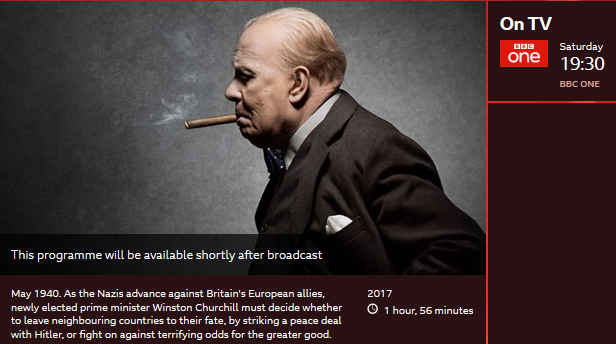 AQA History 9-1 Conflict and Tension: Inter-war Years 1918-1939 (Paper 1)Please complete the tasks in the Conflict and Tension booklet part 4. Keep a copy for yourself and email a copy/send photos of your copy to your teacher for feedback. In the booklet there are links to BBC Bitesize, to video clips and to SENECA.On Saturday 9 May there is a film on BBC1 called ‘The Darkest Hour’. It is about Winston Churchill and the early stages of the Second World War.  I have attached the details below in case you want to watch it either on Saturday - or after on IPlayer. Whilst it is a set a year after our course ends I think that it will give you a greater depth of understanding about the course and also show you how close we were to losing the war in the really stages. It will also give you an insight into the character and nature of Winston Churchill.  Take care and keep safe. AQA History 9-1 Conflict and Tension: Inter-war Years 1918-1939 (Paper 1)Please complete the tasks in the Conflict and Tension booklet part 4. Keep a copy for yourself and email a copy/send photos of your copy to your teacher for feedback. In the booklet there are links to BBC Bitesize, to video clips and to SENECA.On Saturday 9 May there is a film on BBC1 called ‘The Darkest Hour’. It is about Winston Churchill and the early stages of the Second World War.  I have attached the details below in case you want to watch it either on Saturday - or after on IPlayer. Whilst it is a set a year after our course ends I think that it will give you a greater depth of understanding about the course and also show you how close we were to losing the war in the really stages. It will also give you an insight into the character and nature of Winston Churchill.  Take care and keep safe. AQA History 9-1 Conflict and Tension: Inter-war Years 1918-1939 (Paper 1)Please complete the tasks in the Conflict and Tension booklet part 4. Keep a copy for yourself and email a copy/send photos of your copy to your teacher for feedback. In the booklet there are links to BBC Bitesize, to video clips and to SENECA.On Saturday 9 May there is a film on BBC1 called ‘The Darkest Hour’. It is about Winston Churchill and the early stages of the Second World War.  I have attached the details below in case you want to watch it either on Saturday - or after on IPlayer. Whilst it is a set a year after our course ends I think that it will give you a greater depth of understanding about the course and also show you how close we were to losing the war in the really stages. It will also give you an insight into the character and nature of Winston Churchill.  Take care and keep safe. AQA History 9-1 Conflict and Tension: Inter-war Years 1918-1939 (Paper 1)Please complete the tasks in the Conflict and Tension booklet part 4. Keep a copy for yourself and email a copy/send photos of your copy to your teacher for feedback. In the booklet there are links to BBC Bitesize, to video clips and to SENECA.On Saturday 9 May there is a film on BBC1 called ‘The Darkest Hour’. It is about Winston Churchill and the early stages of the Second World War.  I have attached the details below in case you want to watch it either on Saturday - or after on IPlayer. Whilst it is a set a year after our course ends I think that it will give you a greater depth of understanding about the course and also show you how close we were to losing the war in the really stages. It will also give you an insight into the character and nature of Winston Churchill.  Take care and keep safe. AQA History 9-1 Conflict and Tension: Inter-war Years 1918-1939 (Paper 1)Please complete the tasks in the Conflict and Tension booklet part 4. Keep a copy for yourself and email a copy/send photos of your copy to your teacher for feedback. In the booklet there are links to BBC Bitesize, to video clips and to SENECA.On Saturday 9 May there is a film on BBC1 called ‘The Darkest Hour’. It is about Winston Churchill and the early stages of the Second World War.  I have attached the details below in case you want to watch it either on Saturday - or after on IPlayer. Whilst it is a set a year after our course ends I think that it will give you a greater depth of understanding about the course and also show you how close we were to losing the war in the really stages. It will also give you an insight into the character and nature of Winston Churchill.  Take care and keep safe. AQA History 9-1 Conflict and Tension: Inter-war Years 1918-1939 (Paper 1)Please complete the tasks in the Conflict and Tension booklet part 4. Keep a copy for yourself and email a copy/send photos of your copy to your teacher for feedback. In the booklet there are links to BBC Bitesize, to video clips and to SENECA.On Saturday 9 May there is a film on BBC1 called ‘The Darkest Hour’. It is about Winston Churchill and the early stages of the Second World War.  I have attached the details below in case you want to watch it either on Saturday - or after on IPlayer. Whilst it is a set a year after our course ends I think that it will give you a greater depth of understanding about the course and also show you how close we were to losing the war in the really stages. It will also give you an insight into the character and nature of Winston Churchill.  Take care and keep safe. AQA History 9-1 Conflict and Tension: Inter-war Years 1918-1939 (Paper 1)Please complete the tasks in the Conflict and Tension booklet part 4. Keep a copy for yourself and email a copy/send photos of your copy to your teacher for feedback. In the booklet there are links to BBC Bitesize, to video clips and to SENECA.On Saturday 9 May there is a film on BBC1 called ‘The Darkest Hour’. It is about Winston Churchill and the early stages of the Second World War.  I have attached the details below in case you want to watch it either on Saturday - or after on IPlayer. Whilst it is a set a year after our course ends I think that it will give you a greater depth of understanding about the course and also show you how close we were to losing the war in the really stages. It will also give you an insight into the character and nature of Winston Churchill.  Take care and keep safe. REContinue to work through the materials saved on Teams in the Year 10 RS group folder. Work through the War, Peace and conflict as well as the Islam revision materials. Remember to email your exam practice questions from the 100 days challenge or the sample papers saved in the same area.  Let me know if you would prefer me to email the resources to you. Continue to work through the materials saved on Teams in the Year 10 RS group folder. Work through the War, Peace and conflict as well as the Islam revision materials. Remember to email your exam practice questions from the 100 days challenge or the sample papers saved in the same area.  Let me know if you would prefer me to email the resources to you. Continue to work through the materials saved on Teams in the Year 10 RS group folder. Work through the War, Peace and conflict as well as the Islam revision materials. Remember to email your exam practice questions from the 100 days challenge or the sample papers saved in the same area.  Let me know if you would prefer me to email the resources to you. Continue to work through the materials saved on Teams in the Year 10 RS group folder. Work through the War, Peace and conflict as well as the Islam revision materials. Remember to email your exam practice questions from the 100 days challenge or the sample papers saved in the same area.  Let me know if you would prefer me to email the resources to you. Continue to work through the materials saved on Teams in the Year 10 RS group folder. Work through the War, Peace and conflict as well as the Islam revision materials. Remember to email your exam practice questions from the 100 days challenge or the sample papers saved in the same area.  Let me know if you would prefer me to email the resources to you. Continue to work through the materials saved on Teams in the Year 10 RS group folder. Work through the War, Peace and conflict as well as the Islam revision materials. Remember to email your exam practice questions from the 100 days challenge or the sample papers saved in the same area.  Let me know if you would prefer me to email the resources to you. Continue to work through the materials saved on Teams in the Year 10 RS group folder. Work through the War, Peace and conflict as well as the Islam revision materials. Remember to email your exam practice questions from the 100 days challenge or the sample papers saved in the same area.  Let me know if you would prefer me to email the resources to you. Continue to work through the materials saved on Teams in the Year 10 RS group folder. Work through the War, Peace and conflict as well as the Islam revision materials. Remember to email your exam practice questions from the 100 days challenge or the sample papers saved in the same area.  Let me know if you would prefer me to email the resources to you. ArtStudents will build on their Portraiture project coursework. Detailed instructions will be set by email on Office 365 and if possible, students should respond to the teacher’s email to let them know they have completed the work. Main Tasks: (Continued) To produce a series of portraits that express what life is like in lockdown. Detailed instructions were emailed to all students on 20th April. Students should have taken at least 5 high quality portrait photographs (these can be of other people, self-portraits or a combination of both). If this has not been done yet, then it should be done this week in order for students to be able to create their portraits properly. Students should also have prepared some very light pencil grids in their sketchbook or on any other surface they choose to work on. This week students should continue drawing their portraits in these grids from their photographs, focusing on the accuracy of their line drawing. Consideration should also be given to any background that might be added, building of tonal shading/colour and use of media, e.g. collage, paint, ink, etc. Other tasks: Work through all tasks set before Easter (including reading written feedback attached in the back of sketchbook and acting on it).Students will build on their Portraiture project coursework. Detailed instructions will be set by email on Office 365 and if possible, students should respond to the teacher’s email to let them know they have completed the work. Main Tasks: (Continued) To produce a series of portraits that express what life is like in lockdown. Detailed instructions were emailed to all students on 20th April. Students should have taken at least 5 high quality portrait photographs (these can be of other people, self-portraits or a combination of both). If this has not been done yet, then it should be done this week in order for students to be able to create their portraits properly. Students should also have prepared some very light pencil grids in their sketchbook or on any other surface they choose to work on. This week students should continue drawing their portraits in these grids from their photographs, focusing on the accuracy of their line drawing. Consideration should also be given to any background that might be added, building of tonal shading/colour and use of media, e.g. collage, paint, ink, etc. Other tasks: Work through all tasks set before Easter (including reading written feedback attached in the back of sketchbook and acting on it).Students will build on their Portraiture project coursework. Detailed instructions will be set by email on Office 365 and if possible, students should respond to the teacher’s email to let them know they have completed the work. Main Tasks: (Continued) To produce a series of portraits that express what life is like in lockdown. Detailed instructions were emailed to all students on 20th April. Students should have taken at least 5 high quality portrait photographs (these can be of other people, self-portraits or a combination of both). If this has not been done yet, then it should be done this week in order for students to be able to create their portraits properly. Students should also have prepared some very light pencil grids in their sketchbook or on any other surface they choose to work on. This week students should continue drawing their portraits in these grids from their photographs, focusing on the accuracy of their line drawing. Consideration should also be given to any background that might be added, building of tonal shading/colour and use of media, e.g. collage, paint, ink, etc. Other tasks: Work through all tasks set before Easter (including reading written feedback attached in the back of sketchbook and acting on it).Students will build on their Portraiture project coursework. Detailed instructions will be set by email on Office 365 and if possible, students should respond to the teacher’s email to let them know they have completed the work. Main Tasks: (Continued) To produce a series of portraits that express what life is like in lockdown. Detailed instructions were emailed to all students on 20th April. Students should have taken at least 5 high quality portrait photographs (these can be of other people, self-portraits or a combination of both). If this has not been done yet, then it should be done this week in order for students to be able to create their portraits properly. Students should also have prepared some very light pencil grids in their sketchbook or on any other surface they choose to work on. This week students should continue drawing their portraits in these grids from their photographs, focusing on the accuracy of their line drawing. Consideration should also be given to any background that might be added, building of tonal shading/colour and use of media, e.g. collage, paint, ink, etc. Other tasks: Work through all tasks set before Easter (including reading written feedback attached in the back of sketchbook and acting on it).Students will build on their Portraiture project coursework. Detailed instructions will be set by email on Office 365 and if possible, students should respond to the teacher’s email to let them know they have completed the work. Main Tasks: (Continued) To produce a series of portraits that express what life is like in lockdown. Detailed instructions were emailed to all students on 20th April. Students should have taken at least 5 high quality portrait photographs (these can be of other people, self-portraits or a combination of both). If this has not been done yet, then it should be done this week in order for students to be able to create their portraits properly. Students should also have prepared some very light pencil grids in their sketchbook or on any other surface they choose to work on. This week students should continue drawing their portraits in these grids from their photographs, focusing on the accuracy of their line drawing. Consideration should also be given to any background that might be added, building of tonal shading/colour and use of media, e.g. collage, paint, ink, etc. Other tasks: Work through all tasks set before Easter (including reading written feedback attached in the back of sketchbook and acting on it).Students will build on their Portraiture project coursework. Detailed instructions will be set by email on Office 365 and if possible, students should respond to the teacher’s email to let them know they have completed the work. Main Tasks: (Continued) To produce a series of portraits that express what life is like in lockdown. Detailed instructions were emailed to all students on 20th April. Students should have taken at least 5 high quality portrait photographs (these can be of other people, self-portraits or a combination of both). If this has not been done yet, then it should be done this week in order for students to be able to create their portraits properly. Students should also have prepared some very light pencil grids in their sketchbook or on any other surface they choose to work on. This week students should continue drawing their portraits in these grids from their photographs, focusing on the accuracy of their line drawing. Consideration should also be given to any background that might be added, building of tonal shading/colour and use of media, e.g. collage, paint, ink, etc. Other tasks: Work through all tasks set before Easter (including reading written feedback attached in the back of sketchbook and acting on it).Students will build on their Portraiture project coursework. Detailed instructions will be set by email on Office 365 and if possible, students should respond to the teacher’s email to let them know they have completed the work. Main Tasks: (Continued) To produce a series of portraits that express what life is like in lockdown. Detailed instructions were emailed to all students on 20th April. Students should have taken at least 5 high quality portrait photographs (these can be of other people, self-portraits or a combination of both). If this has not been done yet, then it should be done this week in order for students to be able to create their portraits properly. Students should also have prepared some very light pencil grids in their sketchbook or on any other surface they choose to work on. This week students should continue drawing their portraits in these grids from their photographs, focusing on the accuracy of their line drawing. Consideration should also be given to any background that might be added, building of tonal shading/colour and use of media, e.g. collage, paint, ink, etc. Other tasks: Work through all tasks set before Easter (including reading written feedback attached in the back of sketchbook and acting on it).Students will build on their Portraiture project coursework. Detailed instructions will be set by email on Office 365 and if possible, students should respond to the teacher’s email to let them know they have completed the work. Main Tasks: (Continued) To produce a series of portraits that express what life is like in lockdown. Detailed instructions were emailed to all students on 20th April. Students should have taken at least 5 high quality portrait photographs (these can be of other people, self-portraits or a combination of both). If this has not been done yet, then it should be done this week in order for students to be able to create their portraits properly. Students should also have prepared some very light pencil grids in their sketchbook or on any other surface they choose to work on. This week students should continue drawing their portraits in these grids from their photographs, focusing on the accuracy of their line drawing. Consideration should also be given to any background that might be added, building of tonal shading/colour and use of media, e.g. collage, paint, ink, etc. Other tasks: Work through all tasks set before Easter (including reading written feedback attached in the back of sketchbook and acting on it).Technology1) Continue to work through unit 1 – New and emerging technologies. All the resources are in teams. I would expect this to take last week and this week. As usual, please save your work, I have added the answers to teams for all units so students can work through at their own pace if that helps. As always it is what you are learning that is important, use the internet to read around topics that you are not familiar with. When self checking work whilst it is nice to have got things correct, it is what you did not know that you need to focus on. I will also email out some links to watch manufacturing processes etc.2) Orthographic Drawing- If you did not get chance last week, use the PowerPoint on Teams- Trophy Project- Orthographic drawing Task 1: Watch the video link https://www.youtube.com/watch?time_continue=120&v=SdLegfoMXNA&feature=emb_title Task 2: Create an Orthographic drawing of a household object (look at the PowerPoint for an example. Extension – complete an orthographic drawing of a more complex item - it could be a scaled drawing of for instance a shed / house.3) As an extra if anyone is interested there is an engineering themed competition asking for ways to help people during the corona pandemic. Details: The EqualEngineers Covid-19 Challenge is now open for entries until 31st May 2020: https://bit.ly/EqEngCovid19Challenge.Prizes available include a £100 Amazon voucher, and a private tour at an engineering facility.If you wish to get involved you can do so directly or I can forward your ideas.1) Continue to work through unit 1 – New and emerging technologies. All the resources are in teams. I would expect this to take last week and this week. As usual, please save your work, I have added the answers to teams for all units so students can work through at their own pace if that helps. As always it is what you are learning that is important, use the internet to read around topics that you are not familiar with. When self checking work whilst it is nice to have got things correct, it is what you did not know that you need to focus on. I will also email out some links to watch manufacturing processes etc.2) Orthographic Drawing- If you did not get chance last week, use the PowerPoint on Teams- Trophy Project- Orthographic drawing Task 1: Watch the video link https://www.youtube.com/watch?time_continue=120&v=SdLegfoMXNA&feature=emb_title Task 2: Create an Orthographic drawing of a household object (look at the PowerPoint for an example. Extension – complete an orthographic drawing of a more complex item - it could be a scaled drawing of for instance a shed / house.3) As an extra if anyone is interested there is an engineering themed competition asking for ways to help people during the corona pandemic. Details: The EqualEngineers Covid-19 Challenge is now open for entries until 31st May 2020: https://bit.ly/EqEngCovid19Challenge.Prizes available include a £100 Amazon voucher, and a private tour at an engineering facility.If you wish to get involved you can do so directly or I can forward your ideas.1) Continue to work through unit 1 – New and emerging technologies. All the resources are in teams. I would expect this to take last week and this week. As usual, please save your work, I have added the answers to teams for all units so students can work through at their own pace if that helps. As always it is what you are learning that is important, use the internet to read around topics that you are not familiar with. When self checking work whilst it is nice to have got things correct, it is what you did not know that you need to focus on. I will also email out some links to watch manufacturing processes etc.2) Orthographic Drawing- If you did not get chance last week, use the PowerPoint on Teams- Trophy Project- Orthographic drawing Task 1: Watch the video link https://www.youtube.com/watch?time_continue=120&v=SdLegfoMXNA&feature=emb_title Task 2: Create an Orthographic drawing of a household object (look at the PowerPoint for an example. Extension – complete an orthographic drawing of a more complex item - it could be a scaled drawing of for instance a shed / house.3) As an extra if anyone is interested there is an engineering themed competition asking for ways to help people during the corona pandemic. Details: The EqualEngineers Covid-19 Challenge is now open for entries until 31st May 2020: https://bit.ly/EqEngCovid19Challenge.Prizes available include a £100 Amazon voucher, and a private tour at an engineering facility.If you wish to get involved you can do so directly or I can forward your ideas.1) Continue to work through unit 1 – New and emerging technologies. All the resources are in teams. I would expect this to take last week and this week. As usual, please save your work, I have added the answers to teams for all units so students can work through at their own pace if that helps. As always it is what you are learning that is important, use the internet to read around topics that you are not familiar with. When self checking work whilst it is nice to have got things correct, it is what you did not know that you need to focus on. I will also email out some links to watch manufacturing processes etc.2) Orthographic Drawing- If you did not get chance last week, use the PowerPoint on Teams- Trophy Project- Orthographic drawing Task 1: Watch the video link https://www.youtube.com/watch?time_continue=120&v=SdLegfoMXNA&feature=emb_title Task 2: Create an Orthographic drawing of a household object (look at the PowerPoint for an example. Extension – complete an orthographic drawing of a more complex item - it could be a scaled drawing of for instance a shed / house.3) As an extra if anyone is interested there is an engineering themed competition asking for ways to help people during the corona pandemic. Details: The EqualEngineers Covid-19 Challenge is now open for entries until 31st May 2020: https://bit.ly/EqEngCovid19Challenge.Prizes available include a £100 Amazon voucher, and a private tour at an engineering facility.If you wish to get involved you can do so directly or I can forward your ideas.1) Continue to work through unit 1 – New and emerging technologies. All the resources are in teams. I would expect this to take last week and this week. As usual, please save your work, I have added the answers to teams for all units so students can work through at their own pace if that helps. As always it is what you are learning that is important, use the internet to read around topics that you are not familiar with. When self checking work whilst it is nice to have got things correct, it is what you did not know that you need to focus on. I will also email out some links to watch manufacturing processes etc.2) Orthographic Drawing- If you did not get chance last week, use the PowerPoint on Teams- Trophy Project- Orthographic drawing Task 1: Watch the video link https://www.youtube.com/watch?time_continue=120&v=SdLegfoMXNA&feature=emb_title Task 2: Create an Orthographic drawing of a household object (look at the PowerPoint for an example. Extension – complete an orthographic drawing of a more complex item - it could be a scaled drawing of for instance a shed / house.3) As an extra if anyone is interested there is an engineering themed competition asking for ways to help people during the corona pandemic. Details: The EqualEngineers Covid-19 Challenge is now open for entries until 31st May 2020: https://bit.ly/EqEngCovid19Challenge.Prizes available include a £100 Amazon voucher, and a private tour at an engineering facility.If you wish to get involved you can do so directly or I can forward your ideas.1) Continue to work through unit 1 – New and emerging technologies. All the resources are in teams. I would expect this to take last week and this week. As usual, please save your work, I have added the answers to teams for all units so students can work through at their own pace if that helps. As always it is what you are learning that is important, use the internet to read around topics that you are not familiar with. When self checking work whilst it is nice to have got things correct, it is what you did not know that you need to focus on. I will also email out some links to watch manufacturing processes etc.2) Orthographic Drawing- If you did not get chance last week, use the PowerPoint on Teams- Trophy Project- Orthographic drawing Task 1: Watch the video link https://www.youtube.com/watch?time_continue=120&v=SdLegfoMXNA&feature=emb_title Task 2: Create an Orthographic drawing of a household object (look at the PowerPoint for an example. Extension – complete an orthographic drawing of a more complex item - it could be a scaled drawing of for instance a shed / house.3) As an extra if anyone is interested there is an engineering themed competition asking for ways to help people during the corona pandemic. Details: The EqualEngineers Covid-19 Challenge is now open for entries until 31st May 2020: https://bit.ly/EqEngCovid19Challenge.Prizes available include a £100 Amazon voucher, and a private tour at an engineering facility.If you wish to get involved you can do so directly or I can forward your ideas.1) Continue to work through unit 1 – New and emerging technologies. All the resources are in teams. I would expect this to take last week and this week. As usual, please save your work, I have added the answers to teams for all units so students can work through at their own pace if that helps. As always it is what you are learning that is important, use the internet to read around topics that you are not familiar with. When self checking work whilst it is nice to have got things correct, it is what you did not know that you need to focus on. I will also email out some links to watch manufacturing processes etc.2) Orthographic Drawing- If you did not get chance last week, use the PowerPoint on Teams- Trophy Project- Orthographic drawing Task 1: Watch the video link https://www.youtube.com/watch?time_continue=120&v=SdLegfoMXNA&feature=emb_title Task 2: Create an Orthographic drawing of a household object (look at the PowerPoint for an example. Extension – complete an orthographic drawing of a more complex item - it could be a scaled drawing of for instance a shed / house.3) As an extra if anyone is interested there is an engineering themed competition asking for ways to help people during the corona pandemic. Details: The EqualEngineers Covid-19 Challenge is now open for entries until 31st May 2020: https://bit.ly/EqEngCovid19Challenge.Prizes available include a £100 Amazon voucher, and a private tour at an engineering facility.If you wish to get involved you can do so directly or I can forward your ideas.1) Continue to work through unit 1 – New and emerging technologies. All the resources are in teams. I would expect this to take last week and this week. As usual, please save your work, I have added the answers to teams for all units so students can work through at their own pace if that helps. As always it is what you are learning that is important, use the internet to read around topics that you are not familiar with. When self checking work whilst it is nice to have got things correct, it is what you did not know that you need to focus on. I will also email out some links to watch manufacturing processes etc.2) Orthographic Drawing- If you did not get chance last week, use the PowerPoint on Teams- Trophy Project- Orthographic drawing Task 1: Watch the video link https://www.youtube.com/watch?time_continue=120&v=SdLegfoMXNA&feature=emb_title Task 2: Create an Orthographic drawing of a household object (look at the PowerPoint for an example. Extension – complete an orthographic drawing of a more complex item - it could be a scaled drawing of for instance a shed / house.3) As an extra if anyone is interested there is an engineering themed competition asking for ways to help people during the corona pandemic. Details: The EqualEngineers Covid-19 Challenge is now open for entries until 31st May 2020: https://bit.ly/EqEngCovid19Challenge.Prizes available include a £100 Amazon voucher, and a private tour at an engineering facility.If you wish to get involved you can do so directly or I can forward your ideas.Graphics1) Please get all work up to date for your Easter Egg Packaging project, including:Design Brief/Specification, Product Research, Branding – Initial Ideas, Development, Final Design, Orthographic Drawings, Packaging Design with Final Design.If you could also update your submission on Teams with all of the work you’ve managed to get done (wherever you’re up to).2) Continue to develop your Google Sketchup digital 3D model of your final box design. I have emailed the first video tutorial, but you can also access it here.3) You also need to read through the PowerPoint and complete the worksheets for Unit 1 Papers and Boards  which will also be emailed to you. Please upload your complete worksheets to Teams.1) Please get all work up to date for your Easter Egg Packaging project, including:Design Brief/Specification, Product Research, Branding – Initial Ideas, Development, Final Design, Orthographic Drawings, Packaging Design with Final Design.If you could also update your submission on Teams with all of the work you’ve managed to get done (wherever you’re up to).2) Continue to develop your Google Sketchup digital 3D model of your final box design. I have emailed the first video tutorial, but you can also access it here.3) You also need to read through the PowerPoint and complete the worksheets for Unit 1 Papers and Boards  which will also be emailed to you. Please upload your complete worksheets to Teams.1) Please get all work up to date for your Easter Egg Packaging project, including:Design Brief/Specification, Product Research, Branding – Initial Ideas, Development, Final Design, Orthographic Drawings, Packaging Design with Final Design.If you could also update your submission on Teams with all of the work you’ve managed to get done (wherever you’re up to).2) Continue to develop your Google Sketchup digital 3D model of your final box design. I have emailed the first video tutorial, but you can also access it here.3) You also need to read through the PowerPoint and complete the worksheets for Unit 1 Papers and Boards  which will also be emailed to you. Please upload your complete worksheets to Teams.1) Please get all work up to date for your Easter Egg Packaging project, including:Design Brief/Specification, Product Research, Branding – Initial Ideas, Development, Final Design, Orthographic Drawings, Packaging Design with Final Design.If you could also update your submission on Teams with all of the work you’ve managed to get done (wherever you’re up to).2) Continue to develop your Google Sketchup digital 3D model of your final box design. I have emailed the first video tutorial, but you can also access it here.3) You also need to read through the PowerPoint and complete the worksheets for Unit 1 Papers and Boards  which will also be emailed to you. Please upload your complete worksheets to Teams.1) Please get all work up to date for your Easter Egg Packaging project, including:Design Brief/Specification, Product Research, Branding – Initial Ideas, Development, Final Design, Orthographic Drawings, Packaging Design with Final Design.If you could also update your submission on Teams with all of the work you’ve managed to get done (wherever you’re up to).2) Continue to develop your Google Sketchup digital 3D model of your final box design. I have emailed the first video tutorial, but you can also access it here.3) You also need to read through the PowerPoint and complete the worksheets for Unit 1 Papers and Boards  which will also be emailed to you. Please upload your complete worksheets to Teams.1) Please get all work up to date for your Easter Egg Packaging project, including:Design Brief/Specification, Product Research, Branding – Initial Ideas, Development, Final Design, Orthographic Drawings, Packaging Design with Final Design.If you could also update your submission on Teams with all of the work you’ve managed to get done (wherever you’re up to).2) Continue to develop your Google Sketchup digital 3D model of your final box design. I have emailed the first video tutorial, but you can also access it here.3) You also need to read through the PowerPoint and complete the worksheets for Unit 1 Papers and Boards  which will also be emailed to you. Please upload your complete worksheets to Teams.1) Please get all work up to date for your Easter Egg Packaging project, including:Design Brief/Specification, Product Research, Branding – Initial Ideas, Development, Final Design, Orthographic Drawings, Packaging Design with Final Design.If you could also update your submission on Teams with all of the work you’ve managed to get done (wherever you’re up to).2) Continue to develop your Google Sketchup digital 3D model of your final box design. I have emailed the first video tutorial, but you can also access it here.3) You also need to read through the PowerPoint and complete the worksheets for Unit 1 Papers and Boards  which will also be emailed to you. Please upload your complete worksheets to Teams.1) Please get all work up to date for your Easter Egg Packaging project, including:Design Brief/Specification, Product Research, Branding – Initial Ideas, Development, Final Design, Orthographic Drawings, Packaging Design with Final Design.If you could also update your submission on Teams with all of the work you’ve managed to get done (wherever you’re up to).2) Continue to develop your Google Sketchup digital 3D model of your final box design. I have emailed the first video tutorial, but you can also access it here.3) You also need to read through the PowerPoint and complete the worksheets for Unit 1 Papers and Boards  which will also be emailed to you. Please upload your complete worksheets to Teams.Health & Social CareComponent 2 Learning Aim BThis week we are focussing on maintaining confidentiality.Read pages 102 & 103 in the textbookResearch the Data Protection Act 1998What does a health & social care setting and the people who work there need to do when handling information?ScenarioA young adult accesses a sexual health clinic and is worried about their information being shared. How would you reassure the individual that their information is kept secure?Produce a leaflet that could be used by new staff in a health or care setting that explains how to maintain confidentiality.Component 2 Learning Aim BThis week we are focussing on maintaining confidentiality.Read pages 102 & 103 in the textbookResearch the Data Protection Act 1998What does a health & social care setting and the people who work there need to do when handling information?ScenarioA young adult accesses a sexual health clinic and is worried about their information being shared. How would you reassure the individual that their information is kept secure?Produce a leaflet that could be used by new staff in a health or care setting that explains how to maintain confidentiality.Component 2 Learning Aim BThis week we are focussing on maintaining confidentiality.Read pages 102 & 103 in the textbookResearch the Data Protection Act 1998What does a health & social care setting and the people who work there need to do when handling information?ScenarioA young adult accesses a sexual health clinic and is worried about their information being shared. How would you reassure the individual that their information is kept secure?Produce a leaflet that could be used by new staff in a health or care setting that explains how to maintain confidentiality.Component 2 Learning Aim BThis week we are focussing on maintaining confidentiality.Read pages 102 & 103 in the textbookResearch the Data Protection Act 1998What does a health & social care setting and the people who work there need to do when handling information?ScenarioA young adult accesses a sexual health clinic and is worried about their information being shared. How would you reassure the individual that their information is kept secure?Produce a leaflet that could be used by new staff in a health or care setting that explains how to maintain confidentiality.Component 2 Learning Aim BThis week we are focussing on maintaining confidentiality.Read pages 102 & 103 in the textbookResearch the Data Protection Act 1998What does a health & social care setting and the people who work there need to do when handling information?ScenarioA young adult accesses a sexual health clinic and is worried about their information being shared. How would you reassure the individual that their information is kept secure?Produce a leaflet that could be used by new staff in a health or care setting that explains how to maintain confidentiality.Component 2 Learning Aim BThis week we are focussing on maintaining confidentiality.Read pages 102 & 103 in the textbookResearch the Data Protection Act 1998What does a health & social care setting and the people who work there need to do when handling information?ScenarioA young adult accesses a sexual health clinic and is worried about their information being shared. How would you reassure the individual that their information is kept secure?Produce a leaflet that could be used by new staff in a health or care setting that explains how to maintain confidentiality.Component 2 Learning Aim BThis week we are focussing on maintaining confidentiality.Read pages 102 & 103 in the textbookResearch the Data Protection Act 1998What does a health & social care setting and the people who work there need to do when handling information?ScenarioA young adult accesses a sexual health clinic and is worried about their information being shared. How would you reassure the individual that their information is kept secure?Produce a leaflet that could be used by new staff in a health or care setting that explains how to maintain confidentiality.Component 2 Learning Aim BThis week we are focussing on maintaining confidentiality.Read pages 102 & 103 in the textbookResearch the Data Protection Act 1998What does a health & social care setting and the people who work there need to do when handling information?ScenarioA young adult accesses a sexual health clinic and is worried about their information being shared. How would you reassure the individual that their information is kept secure?Produce a leaflet that could be used by new staff in a health or care setting that explains how to maintain confidentiality.PsychologyUnit 3: Problems in Psychology continuedLesson 1 – Neuropsychology RevisionRevising neurons and synapses to help you understand how medication can be used.Lesson 2 – MedicationLearning how antidepressants work to treat depression and how antipsychotics work to treat schizophrenia.Lesson 3 – PsychotherapyLearning how family therapy and cognitive behavioural therapy are used to treat schizophrenia and depression.Details on Teams.Unit 3: Problems in Psychology continuedLesson 1 – Neuropsychology RevisionRevising neurons and synapses to help you understand how medication can be used.Lesson 2 – MedicationLearning how antidepressants work to treat depression and how antipsychotics work to treat schizophrenia.Lesson 3 – PsychotherapyLearning how family therapy and cognitive behavioural therapy are used to treat schizophrenia and depression.Details on Teams.Unit 3: Problems in Psychology continuedLesson 1 – Neuropsychology RevisionRevising neurons and synapses to help you understand how medication can be used.Lesson 2 – MedicationLearning how antidepressants work to treat depression and how antipsychotics work to treat schizophrenia.Lesson 3 – PsychotherapyLearning how family therapy and cognitive behavioural therapy are used to treat schizophrenia and depression.Details on Teams.Unit 3: Problems in Psychology continuedLesson 1 – Neuropsychology RevisionRevising neurons and synapses to help you understand how medication can be used.Lesson 2 – MedicationLearning how antidepressants work to treat depression and how antipsychotics work to treat schizophrenia.Lesson 3 – PsychotherapyLearning how family therapy and cognitive behavioural therapy are used to treat schizophrenia and depression.Details on Teams.Unit 3: Problems in Psychology continuedLesson 1 – Neuropsychology RevisionRevising neurons and synapses to help you understand how medication can be used.Lesson 2 – MedicationLearning how antidepressants work to treat depression and how antipsychotics work to treat schizophrenia.Lesson 3 – PsychotherapyLearning how family therapy and cognitive behavioural therapy are used to treat schizophrenia and depression.Details on Teams.Unit 3: Problems in Psychology continuedLesson 1 – Neuropsychology RevisionRevising neurons and synapses to help you understand how medication can be used.Lesson 2 – MedicationLearning how antidepressants work to treat depression and how antipsychotics work to treat schizophrenia.Lesson 3 – PsychotherapyLearning how family therapy and cognitive behavioural therapy are used to treat schizophrenia and depression.Details on Teams.Unit 3: Problems in Psychology continuedLesson 1 – Neuropsychology RevisionRevising neurons and synapses to help you understand how medication can be used.Lesson 2 – MedicationLearning how antidepressants work to treat depression and how antipsychotics work to treat schizophrenia.Lesson 3 – PsychotherapyLearning how family therapy and cognitive behavioural therapy are used to treat schizophrenia and depression.Details on Teams.Unit 3: Problems in Psychology continuedLesson 1 – Neuropsychology RevisionRevising neurons and synapses to help you understand how medication can be used.Lesson 2 – MedicationLearning how antidepressants work to treat depression and how antipsychotics work to treat schizophrenia.Lesson 3 – PsychotherapyLearning how family therapy and cognitive behavioural therapy are used to treat schizophrenia and depression.Details on Teams.PerformanceUnit 3: The Performing Arts Industry You should now have received your pack in the post containing 2 resource and revision guides and a past paper. Use the guides and the internet to help you answer the questions on the paper and keep the paper safe for revision in the future. I will put a little more explanation on our Teams page.Good Luck with it.Unit 3: The Performing Arts Industry You should now have received your pack in the post containing 2 resource and revision guides and a past paper. Use the guides and the internet to help you answer the questions on the paper and keep the paper safe for revision in the future. I will put a little more explanation on our Teams page.Good Luck with it.Unit 3: The Performing Arts Industry You should now have received your pack in the post containing 2 resource and revision guides and a past paper. Use the guides and the internet to help you answer the questions on the paper and keep the paper safe for revision in the future. I will put a little more explanation on our Teams page.Good Luck with it.Unit 3: The Performing Arts Industry You should now have received your pack in the post containing 2 resource and revision guides and a past paper. Use the guides and the internet to help you answer the questions on the paper and keep the paper safe for revision in the future. I will put a little more explanation on our Teams page.Good Luck with it.Unit 3: The Performing Arts Industry You should now have received your pack in the post containing 2 resource and revision guides and a past paper. Use the guides and the internet to help you answer the questions on the paper and keep the paper safe for revision in the future. I will put a little more explanation on our Teams page.Good Luck with it.Unit 3: The Performing Arts Industry You should now have received your pack in the post containing 2 resource and revision guides and a past paper. Use the guides and the internet to help you answer the questions on the paper and keep the paper safe for revision in the future. I will put a little more explanation on our Teams page.Good Luck with it.Unit 3: The Performing Arts Industry You should now have received your pack in the post containing 2 resource and revision guides and a past paper. Use the guides and the internet to help you answer the questions on the paper and keep the paper safe for revision in the future. I will put a little more explanation on our Teams page.Good Luck with it.Unit 3: The Performing Arts Industry You should now have received your pack in the post containing 2 resource and revision guides and a past paper. Use the guides and the internet to help you answer the questions on the paper and keep the paper safe for revision in the future. I will put a little more explanation on our Teams page.Good Luck with it.GCSE PEUse SENECA, Doddle and teams for revision materialsLesson 1 – Socio-cultural issues and Sports Psychology – Health, Fitness and WellbeingLesson 2 – Socio-cultural issues and Sports Psychology – Health, Fitness and WellbeingLesson 3 – Socio-cultural issues and Sports Psychology – Diet and NutritionAll resources will be in our Teams area, any problems please contact me.Use SENECA, Doddle and teams for revision materialsLesson 1 – Socio-cultural issues and Sports Psychology – Health, Fitness and WellbeingLesson 2 – Socio-cultural issues and Sports Psychology – Health, Fitness and WellbeingLesson 3 – Socio-cultural issues and Sports Psychology – Diet and NutritionAll resources will be in our Teams area, any problems please contact me.Use SENECA, Doddle and teams for revision materialsLesson 1 – Socio-cultural issues and Sports Psychology – Health, Fitness and WellbeingLesson 2 – Socio-cultural issues and Sports Psychology – Health, Fitness and WellbeingLesson 3 – Socio-cultural issues and Sports Psychology – Diet and NutritionAll resources will be in our Teams area, any problems please contact me.Use SENECA, Doddle and teams for revision materialsLesson 1 – Socio-cultural issues and Sports Psychology – Health, Fitness and WellbeingLesson 2 – Socio-cultural issues and Sports Psychology – Health, Fitness and WellbeingLesson 3 – Socio-cultural issues and Sports Psychology – Diet and NutritionAll resources will be in our Teams area, any problems please contact me.Use SENECA, Doddle and teams for revision materialsLesson 1 – Socio-cultural issues and Sports Psychology – Health, Fitness and WellbeingLesson 2 – Socio-cultural issues and Sports Psychology – Health, Fitness and WellbeingLesson 3 – Socio-cultural issues and Sports Psychology – Diet and NutritionAll resources will be in our Teams area, any problems please contact me.Use SENECA, Doddle and teams for revision materialsLesson 1 – Socio-cultural issues and Sports Psychology – Health, Fitness and WellbeingLesson 2 – Socio-cultural issues and Sports Psychology – Health, Fitness and WellbeingLesson 3 – Socio-cultural issues and Sports Psychology – Diet and NutritionAll resources will be in our Teams area, any problems please contact me.Use SENECA, Doddle and teams for revision materialsLesson 1 – Socio-cultural issues and Sports Psychology – Health, Fitness and WellbeingLesson 2 – Socio-cultural issues and Sports Psychology – Health, Fitness and WellbeingLesson 3 – Socio-cultural issues and Sports Psychology – Diet and NutritionAll resources will be in our Teams area, any problems please contact me.Use SENECA, Doddle and teams for revision materialsLesson 1 – Socio-cultural issues and Sports Psychology – Health, Fitness and WellbeingLesson 2 – Socio-cultural issues and Sports Psychology – Health, Fitness and WellbeingLesson 3 – Socio-cultural issues and Sports Psychology – Diet and NutritionAll resources will be in our Teams area, any problems please contact me.SportLO4: Understand the relationship between sport and the mediaTask - Explain the relationship between the media and sport. Use all the information in teams and information you can find through research. You can produce this work in any format but as always I would not use powerpoint. Mind maps are good, tables can help. Any issues contact me through teams. Stay safe. Mrs Eastham’s Unit: Revise Learning Objective 3 from your books and revision materials provided. Create a mind Map for this. Continue to work on the past papers I have set you in our TEAMS folder. You can send me pictures of your answers and/or use the mark scheme to see how well you have done and improve your answers.LO4: Understand the relationship between sport and the mediaTask - Explain the relationship between the media and sport. Use all the information in teams and information you can find through research. You can produce this work in any format but as always I would not use powerpoint. Mind maps are good, tables can help. Any issues contact me through teams. Stay safe. Mrs Eastham’s Unit: Revise Learning Objective 3 from your books and revision materials provided. Create a mind Map for this. Continue to work on the past papers I have set you in our TEAMS folder. You can send me pictures of your answers and/or use the mark scheme to see how well you have done and improve your answers.LO4: Understand the relationship between sport and the mediaTask - Explain the relationship between the media and sport. Use all the information in teams and information you can find through research. You can produce this work in any format but as always I would not use powerpoint. Mind maps are good, tables can help. Any issues contact me through teams. Stay safe. Mrs Eastham’s Unit: Revise Learning Objective 3 from your books and revision materials provided. Create a mind Map for this. Continue to work on the past papers I have set you in our TEAMS folder. You can send me pictures of your answers and/or use the mark scheme to see how well you have done and improve your answers.LO4: Understand the relationship between sport and the mediaTask - Explain the relationship between the media and sport. Use all the information in teams and information you can find through research. You can produce this work in any format but as always I would not use powerpoint. Mind maps are good, tables can help. Any issues contact me through teams. Stay safe. Mrs Eastham’s Unit: Revise Learning Objective 3 from your books and revision materials provided. Create a mind Map for this. Continue to work on the past papers I have set you in our TEAMS folder. You can send me pictures of your answers and/or use the mark scheme to see how well you have done and improve your answers.LO4: Understand the relationship between sport and the mediaTask - Explain the relationship between the media and sport. Use all the information in teams and information you can find through research. You can produce this work in any format but as always I would not use powerpoint. Mind maps are good, tables can help. Any issues contact me through teams. Stay safe. Mrs Eastham’s Unit: Revise Learning Objective 3 from your books and revision materials provided. Create a mind Map for this. Continue to work on the past papers I have set you in our TEAMS folder. You can send me pictures of your answers and/or use the mark scheme to see how well you have done and improve your answers.LO4: Understand the relationship between sport and the mediaTask - Explain the relationship between the media and sport. Use all the information in teams and information you can find through research. You can produce this work in any format but as always I would not use powerpoint. Mind maps are good, tables can help. Any issues contact me through teams. Stay safe. Mrs Eastham’s Unit: Revise Learning Objective 3 from your books and revision materials provided. Create a mind Map for this. Continue to work on the past papers I have set you in our TEAMS folder. You can send me pictures of your answers and/or use the mark scheme to see how well you have done and improve your answers.LO4: Understand the relationship between sport and the mediaTask - Explain the relationship between the media and sport. Use all the information in teams and information you can find through research. You can produce this work in any format but as always I would not use powerpoint. Mind maps are good, tables can help. Any issues contact me through teams. Stay safe. Mrs Eastham’s Unit: Revise Learning Objective 3 from your books and revision materials provided. Create a mind Map for this. Continue to work on the past papers I have set you in our TEAMS folder. You can send me pictures of your answers and/or use the mark scheme to see how well you have done and improve your answers.LO4: Understand the relationship between sport and the mediaTask - Explain the relationship between the media and sport. Use all the information in teams and information you can find through research. You can produce this work in any format but as always I would not use powerpoint. Mind maps are good, tables can help. Any issues contact me through teams. Stay safe. Mrs Eastham’s Unit: Revise Learning Objective 3 from your books and revision materials provided. Create a mind Map for this. Continue to work on the past papers I have set you in our TEAMS folder. You can send me pictures of your answers and/or use the mark scheme to see how well you have done and improve your answers.ICTTask 1:You should go to https://nearpod.com/student/ on your computer or download the ‘Nearpod’ app on your smart device. When prompted, enter the code ‘TCKRU’ to complete the interactive lesson ‘A4 – Modern Team Working’. Enter your full name (and class) so your teacher knows you have completed it.Read the slides carefully and complete the activities. This is essential revision for your Component 3 exam.You should go to https://nearpod.com/student/ on your computer or download the ‘Nearpod’ app on your smart device. When prompted, enter the code ‘TCKRU’ to complete the interactive lesson ‘A4 – Modern Team Working’. Enter your full name (and class) so your teacher knows you have completed it.Read the slides carefully and complete the activities. This is essential revision for your Component 3 exam.You should go to https://nearpod.com/student/ on your computer or download the ‘Nearpod’ app on your smart device. When prompted, enter the code ‘TCKRU’ to complete the interactive lesson ‘A4 – Modern Team Working’. Enter your full name (and class) so your teacher knows you have completed it.Read the slides carefully and complete the activities. This is essential revision for your Component 3 exam.You should go to https://nearpod.com/student/ on your computer or download the ‘Nearpod’ app on your smart device. When prompted, enter the code ‘TCKRU’ to complete the interactive lesson ‘A4 – Modern Team Working’. Enter your full name (and class) so your teacher knows you have completed it.Read the slides carefully and complete the activities. This is essential revision for your Component 3 exam.You should go to https://nearpod.com/student/ on your computer or download the ‘Nearpod’ app on your smart device. When prompted, enter the code ‘TCKRU’ to complete the interactive lesson ‘A4 – Modern Team Working’. Enter your full name (and class) so your teacher knows you have completed it.Read the slides carefully and complete the activities. This is essential revision for your Component 3 exam.You should go to https://nearpod.com/student/ on your computer or download the ‘Nearpod’ app on your smart device. When prompted, enter the code ‘TCKRU’ to complete the interactive lesson ‘A4 – Modern Team Working’. Enter your full name (and class) so your teacher knows you have completed it.Read the slides carefully and complete the activities. This is essential revision for your Component 3 exam.You should go to https://nearpod.com/student/ on your computer or download the ‘Nearpod’ app on your smart device. When prompted, enter the code ‘TCKRU’ to complete the interactive lesson ‘A4 – Modern Team Working’. Enter your full name (and class) so your teacher knows you have completed it.Read the slides carefully and complete the activities. This is essential revision for your Component 3 exam.ICTTask 2:You should go to https://b.socrative.com/student/ on your computer or download the ‘Socrative’ app on your smart device. When promoted, enter the room name ‘WLDICT’ to complete the interactive quiz. Enter your full name (and class) so your teacher knows you have completed it. This is essential revision for your Component 3 exam.You should go to https://b.socrative.com/student/ on your computer or download the ‘Socrative’ app on your smart device. When promoted, enter the room name ‘WLDICT’ to complete the interactive quiz. Enter your full name (and class) so your teacher knows you have completed it. This is essential revision for your Component 3 exam.You should go to https://b.socrative.com/student/ on your computer or download the ‘Socrative’ app on your smart device. When promoted, enter the room name ‘WLDICT’ to complete the interactive quiz. Enter your full name (and class) so your teacher knows you have completed it. This is essential revision for your Component 3 exam.You should go to https://b.socrative.com/student/ on your computer or download the ‘Socrative’ app on your smart device. When promoted, enter the room name ‘WLDICT’ to complete the interactive quiz. Enter your full name (and class) so your teacher knows you have completed it. This is essential revision for your Component 3 exam.You should go to https://b.socrative.com/student/ on your computer or download the ‘Socrative’ app on your smart device. When promoted, enter the room name ‘WLDICT’ to complete the interactive quiz. Enter your full name (and class) so your teacher knows you have completed it. This is essential revision for your Component 3 exam.You should go to https://b.socrative.com/student/ on your computer or download the ‘Socrative’ app on your smart device. When promoted, enter the room name ‘WLDICT’ to complete the interactive quiz. Enter your full name (and class) so your teacher knows you have completed it. This is essential revision for your Component 3 exam.You should go to https://b.socrative.com/student/ on your computer or download the ‘Socrative’ app on your smart device. When promoted, enter the room name ‘WLDICT’ to complete the interactive quiz. Enter your full name (and class) so your teacher knows you have completed it. This is essential revision for your Component 3 exam.ICTExtension:You should log-on to Teams. In the team Year 10 ICT, under Assignments, you will find ‘Extension: Learning Aim A – Modern Technologies’. Complete question 2 of the practice exam paper.You should log-on to Teams. In the team Year 10 ICT, under Assignments, you will find ‘Extension: Learning Aim A – Modern Technologies’. Complete question 2 of the practice exam paper.You should log-on to Teams. In the team Year 10 ICT, under Assignments, you will find ‘Extension: Learning Aim A – Modern Technologies’. Complete question 2 of the practice exam paper.You should log-on to Teams. In the team Year 10 ICT, under Assignments, you will find ‘Extension: Learning Aim A – Modern Technologies’. Complete question 2 of the practice exam paper.You should log-on to Teams. In the team Year 10 ICT, under Assignments, you will find ‘Extension: Learning Aim A – Modern Technologies’. Complete question 2 of the practice exam paper.You should log-on to Teams. In the team Year 10 ICT, under Assignments, you will find ‘Extension: Learning Aim A – Modern Technologies’. Complete question 2 of the practice exam paper.You should log-on to Teams. In the team Year 10 ICT, under Assignments, you will find ‘Extension: Learning Aim A – Modern Technologies’. Complete question 2 of the practice exam paper.ICTIf students or parents have any questions, they should contact Mr J. Moorcroft (j.moorcroft-jones@waltonledale.lancs.sch.uk) or Mr D. Turner (d.turner@waltonledale.lancs.sch.uk).If students or parents have any questions, they should contact Mr J. Moorcroft (j.moorcroft-jones@waltonledale.lancs.sch.uk) or Mr D. Turner (d.turner@waltonledale.lancs.sch.uk).If students or parents have any questions, they should contact Mr J. Moorcroft (j.moorcroft-jones@waltonledale.lancs.sch.uk) or Mr D. Turner (d.turner@waltonledale.lancs.sch.uk).If students or parents have any questions, they should contact Mr J. Moorcroft (j.moorcroft-jones@waltonledale.lancs.sch.uk) or Mr D. Turner (d.turner@waltonledale.lancs.sch.uk).If students or parents have any questions, they should contact Mr J. Moorcroft (j.moorcroft-jones@waltonledale.lancs.sch.uk) or Mr D. Turner (d.turner@waltonledale.lancs.sch.uk).If students or parents have any questions, they should contact Mr J. Moorcroft (j.moorcroft-jones@waltonledale.lancs.sch.uk) or Mr D. Turner (d.turner@waltonledale.lancs.sch.uk).If students or parents have any questions, they should contact Mr J. Moorcroft (j.moorcroft-jones@waltonledale.lancs.sch.uk) or Mr D. Turner (d.turner@waltonledale.lancs.sch.uk).If students or parents have any questions, they should contact Mr J. Moorcroft (j.moorcroft-jones@waltonledale.lancs.sch.uk) or Mr D. Turner (d.turner@waltonledale.lancs.sch.uk).CorePEKeep getting up and starting the day with Joe Wicks on YoutubeorTry a sally up challenge (see week two and youtube vid)orTry a new fitness apporSmash my 2.6k time or set your own and beat it. (see youtube vid)orTry a skill challenge (week 6) or a different one orDiscover a great sports documentary and let us know about itKeep getting up and starting the day with Joe Wicks on YoutubeorTry a sally up challenge (see week two and youtube vid)orTry a new fitness apporSmash my 2.6k time or set your own and beat it. (see youtube vid)orTry a skill challenge (week 6) or a different one orDiscover a great sports documentary and let us know about itKeep getting up and starting the day with Joe Wicks on YoutubeorTry a sally up challenge (see week two and youtube vid)orTry a new fitness apporSmash my 2.6k time or set your own and beat it. (see youtube vid)orTry a skill challenge (week 6) or a different one orDiscover a great sports documentary and let us know about itKeep getting up and starting the day with Joe Wicks on YoutubeorTry a sally up challenge (see week two and youtube vid)orTry a new fitness apporSmash my 2.6k time or set your own and beat it. (see youtube vid)orTry a skill challenge (week 6) or a different one orDiscover a great sports documentary and let us know about itKeep getting up and starting the day with Joe Wicks on YoutubeorTry a sally up challenge (see week two and youtube vid)orTry a new fitness apporSmash my 2.6k time or set your own and beat it. (see youtube vid)orTry a skill challenge (week 6) or a different one orDiscover a great sports documentary and let us know about itKeep getting up and starting the day with Joe Wicks on YoutubeorTry a sally up challenge (see week two and youtube vid)orTry a new fitness apporSmash my 2.6k time or set your own and beat it. (see youtube vid)orTry a skill challenge (week 6) or a different one orDiscover a great sports documentary and let us know about itKeep getting up and starting the day with Joe Wicks on YoutubeorTry a sally up challenge (see week two and youtube vid)orTry a new fitness apporSmash my 2.6k time or set your own and beat it. (see youtube vid)orTry a skill challenge (week 6) or a different one orDiscover a great sports documentary and let us know about itKeep getting up and starting the day with Joe Wicks on YoutubeorTry a sally up challenge (see week two and youtube vid)orTry a new fitness apporSmash my 2.6k time or set your own and beat it. (see youtube vid)orTry a skill challenge (week 6) or a different one orDiscover a great sports documentary and let us know about it